                                                                      РЕШЕНИЕ	ПРОЕКТ	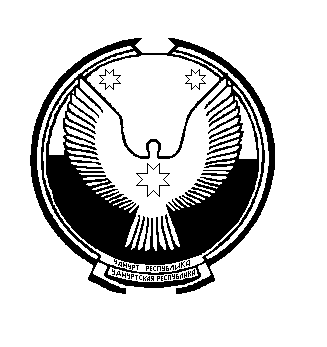 Об утверждении отчета об исполнении прогноза  социально-экономического развития  муниципального образования «Мельниковское»  за 2019 год          Руководствуясь Уставом  муниципального образования «Мельниковское» и заслушав отчет Главы муниципального образования «Мельниковское»  об исполнении показателей прогноза социально-экономического развития  муниципального образования «Мельниковское» за 2019 год,СОВЕТ ДЕПУТАТОВ РЕШИЛ:          1.   Утвердить отчет об исполнении прогноза социально-экономического развития  муниципального образования «Мельниковское» за 2019 год.          2. Опубликовать отчет об исполнении прогноза социально-экономического развития  муниципального образования «Мельниковское» за 2019 год  на официальном сайте муниципального образования «Мельниковское». Глава муниципального образования «Мельниковское»                                                  Г.И.Шуклин      д. Мельниково ___ апреля  2020 года № ___Приложение к решению Совета депутатов муниципального образования «Мельниковское»от ___ апреля 2020 года № 28.1Выполнение прогноза социально-экономического развития муниципального образования «Мельниковское» на 2019 – 2021 годы за 2019 годСовет депутатов муниципального образования«Мельниковское»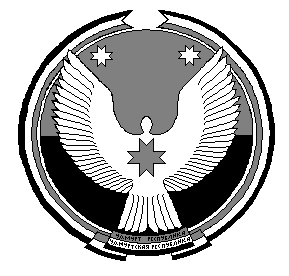         «Мельниковское»   муниципал кылдэтысь  депутатъёслэн кенешсыПоказатели  МО "Мельниковское"Единица измеренияЕдиница измерения2019фактПрогноз2019Прогноз2020Прогноз202112234561. Географические показателиПлощадь территории гага156401564015640156402.  Административное делениеКоличество населенных пунктовед.ед.111111113. Местное самоуправлениеГлава МО "Мельниковское"чел.чел.1111Численность аппарата чел.чел.55554. ДемографияЧисленность постоянного населения (среднегодовая) – всегочел.чел.885905875875Родилосьчел.  чел.  7336Умерлочел. чел. 13225Естественный прирост (убыль)чел.чел.-6            +1            +1               +15. Численность трудовых ресурсовЧисленность трудоспособного населения в трудоспособном возрастечел.чел.460460460460Численность работающих – всего:чел.чел.194194194195в том числе:- в бюджетных учрежденияхчел.чел.94949494 безработные граждане в трудоспособном  возрасте, зарегистрированные в ЦЗНчел.чел.10335- количество молодых семейед.ед.18181818дети до 18 летчел.чел.178178178178пенсионеры по возрасту;чел.чел.1931951951956. Организационная структура экономики:6. Организационная структура экономики:6. Организационная структура экономики:Число юридических лиц – всего:ед.ед.18191818в том числе: Промышленные предприятияед.ед.0000Сельскохозяйственные предприятияед.ед.2222Крестьянские (фермерские) хозяйстваед.ед.1111Организации и учрежденияед.ед.3433Индивидуальные предпринимателиед.ед.121212127. Личные подсобные хозяйства гражданед.ед.520520520521Поголовье скота и птицы:КРС – всегогол.гол.705593695695в том числе:- сельхоз. предприятиягол.гол.555443555555- крестьянские (фермерские) хозяйствагол.гол.0000- личные подсобные хозяйствагол.гол.150150140140Из них коровы – всего:гол.гол.288288284284- сельхоз. предприятиягол.гол.250250250250- крестьянские (фермерские) хозяйствагол.гол.0000- личные подсобные хозяйствагол.гол.38 38 3434Свиньи – всего:72727258в том числе:- сельхоз. предприятиягол.гол.0000- крестьянские (фермерские) хозяйствагол.гол.0000- личные подсобные хозяйствагол.гол.72727258Птицы – всего:2100210021002100в том числе:- сельхоз. предприятиягол.гол.0000- крестьянские (фермерские) хозяйства- крестьянские (фермерские) хозяйства- крестьянские (фермерские) хозяйства0000- личные подсобные хозяйства- личные подсобные хозяйствагол.2100210021002100Производство:Производство:Зерно (после доработки) – всегоЗерно (после доработки) – всеготонн1195392039203930в том числе:в том числе:- сельхоз. предприятия- сельхоз. предприятиятонн1195392039203930- крестьянские (фермерские) хозяйства- крестьянские (фермерские) хозяйстватонн0000- личные подсобные хозяйства- личные подсобные хозяйстватонн0000Картофель – всегоКартофель – всеготонн230235235240в том числе:в том числе:тонн- сельхоз. предприятия- сельхоз. предприятиятонн0000- крестьянские (фермерские) хозяйства- крестьянские (фермерские) хозяйстватонн0000личные подсобные хозяйстваличные подсобные хозяйстватонн235235235240Овощи – всегоОвощи – всеготонн26272727в том числе:в том числе:тонн- сельхоз. предприятия- сельхоз. предприятиятонн0000- крестьянские (фермерские) хозяйства- крестьянские (фермерские) хозяйстватонн0000личные подсобные хозяйстваличные подсобные хозяйстватонн26272727Мясо и птица (в живом весе) – всегоМясо и птица (в живом весе) – всеготонн125126126127в том числе:в том числе:тонн- сельхоз. предприятия- сельхоз. предприятиятонн74757577- крестьянские (фермерские) хозяйства- крестьянские (фермерские) хозяйстватонн         ----- личные подсобные хозяйства- личные подсобные хозяйстватонн51515150Молоко – всегоМолоко – всеготонн1310143913201409в том числе:в том числе:тонн- сельхоз. предприятия- сельхоз. предприятиятонн649132012121301- крестьянские (фермерские) хозяйства- крестьянские (фермерские) хозяйстватонн0000личные подсобные хозяйстваличные подсобные хозяйстватонн119119108108 Посевные площади:  Посевные площади: Зерновые – всегоЗерновые – всегога1073183015501600в том числе:в том числе:- сельхоз. предприятия- сельхоз. предприятияга1073183014051455- крестьянские (фермерские) хозяйства- крестьянские (фермерские) хозяйствага00           145145- личные подсобные хозяйства- личные подсобные хозяйствага0000Картофель – всегоКартофель – всегога24252525в том числе:в том числе:- сельхоз. предприятия- сельхоз. предприятияга0000- крестьянские (фермерские) хозяйства- крестьянские (фермерские) хозяйствага0000- личные подсобные хозяйства- личные подсобные хозяйствага24252525Овощи – всегоОвощи – всегога        7,57,57,57,5в том числе:в том числе:- сельхоз. предприятия- сельхоз. предприятияга0000- крестьянские (фермерские) хозяйства- крестьянские (фермерские) хозяйствага0000- личные подсобные хозяйства- личные подсобные хозяйствага7,57,57,57,59. Бюджетные показатели9. Бюджетные показателиДоходы бюджетной сельской (пос.) администрацииДоходы бюджетной сельской (пос.) администрациитыс.руб.2108,92097,82210,32250,9Налог на доходы физических лицНалог на доходы физических лицтыс.руб72,8646770Единый сельхоз. налогЕдиный сельхоз. налогтыс.руб.37,7000Налог на имущество с физических лицНалог на имущество с физических лицтыс.руб.26,7565657Налог на имущество юридических лицНалог на имущество юридических лицтыс.руб.0000Земельный налог с  физических лиц:Земельный налог с организаций, обладающих земельным участком, расположенным в границах сельских поселенийЗемельный налог с  физических лиц:Земельный налог с организаций, обладающих земельным участком, расположенным в границах сельских поселенийтыс.руб.158,769,8158671587416082Прочие поступления (штрафы, санкции, возмещение ущерба)Прочие поступления (штрафы, санкции, возмещение ущерба)тыс.руб.0111Безвозмездные поступленияБезвозмездные поступлениятыс.руб.1762,91751,81751,81702,8Расходы бюджетной сельской (пос.) администрацииРасходы бюджетной сельской (пос.) администрации2208,92097,82210,32250,910. Социальная сфера10. Социальная сфера-участники ВОВ-участники ВОВчел.0000Инвалиды 1,2,3 групп, дети-инвалидыИнвалиды 1,2,3 групп, дети-инвалидычел.65656565Ветераны трудаВетераны трудачел.42424240УТФУТФчел.2522Семьи погибших военнослужащихСемьи погибших военнослужащихчел.1111Участники боевых действийУчастники боевых действийчел.1313131311. Показатели развитости социальной инфраструктуры11. Показатели развитости социальной инфраструктурыПротяженность автомобильных дорогПротяженность автомобильных дорогкм18,118,118,118,1В том числе общего пользованияВ том числе общего пользованиякм18,118,118,118,1Ввод автомобильных дорог с твердым покрытиемВвод автомобильных дорог с твердым покрытиемкм0000Средняя обеспеченность населения площадью жилых квартир(на конец года)Средняя обеспеченность населения площадью жилых квартир(на конец года)кв.м.14,214,214,214,2Ввод в действие жилых домовВвод в действие жилых домовкв.м.86,9100100100Уровень газификацииУровень газификации%26272728Ввод газовых сетейВвод газовых сетейкм0000Количество школКоличество школед.2222Количество учащихсяКоличество учащихсячел.86868685Количество специалистов:Количество специалистов:чел.38383838-среднего профессионального образования-среднего профессионального образованиячел. 11111111-высшего профессионального образования-высшего профессионального образованиячел.27272727Количество ФАПовКоличество ФАПовед.2222Количество специалистов:Количество специалистов:чел.3333Количество дошкольных учрежденийКоличество дошкольных учрежденийед.-1--Количество специалистовКоличество специалистовчел.7777Количество  учреждений культурыКоличество  учреждений культурыед.2222Количество специалистовКоличество специалистовчел.7777